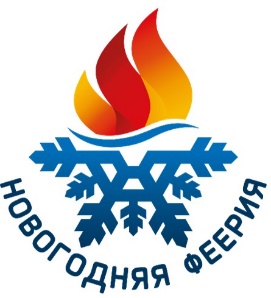 ПОЛОЖЕНИЕ О КОНКУРСЕ на участие в тематической образовательной программе ФГБОУ «МДЦ «Артек»«Международный фестиваль «НОВОГОДНЯЯ ФЕЕРИЯ»Общие положенияНастоящее Положение определяет порядок организации и проведения конкурса на участие в тематической образовательной программе ФГБОУ «Международный детский центр «Артек» «Международный фестиваль «Новогодняя феерия» (далее – Конкурс), порядок участия в Конкурсе и определения победителей Конкурса.Цель Конкурса: выявление и поддержка наиболее достойных участников, проявивших исключительные знания, способности и мастерство в изучении и демонстрации национальных традиций Рождественских и Новогодних праздников в странах Мира, и успешно выполнивших конкурсные задания настоящего Положения, для поощрения путевкой на тематическую смену 2020 года в ФГБОУ «Международный детский центр «Артек» (далее – МДЦ «Артек»), в рамках которой будет проводиться тематическая образовательная программа «Международный фестиваль «Новогодняя феерия»» (далее – Фестиваль).Организаторами Конкурсного отбора на участие в Фестивале (далее – Конкурс) являются МДЦ «Артек» и Фонд поддержки МДЦ «Артек» (далее – Организаторы). Настоящее Положение подлежит открытой публикации на официальных сайтах Организаторов http://artek.org, и http://artekfond.ru с момента его утверждения.Участие в Конкурсе – бесплатное.Условия участияВ соответствии с Правилами приема детей в МДЦ «Артек» (http://artek.org/informaciya-dlya-roditelyay/kak-poluchitsya-putevku-v-artek/) отбираются участники, которым на момент поездки в МДЦ «Артек» исполнилось 11 лет и до 17 лет включительно, и на период учебного года – дети, обучающиеся с 5 по 11 классы средней общеобразовательной школы. Обучающиеся выпускного 11 класса, получившие на момент начала тематической смены среднее общее образование, но проходящие по возрастному цензу, к участию не принимаются. Ребенок может направляться в МДЦ «Артек» не чаще одного раза в год.К участию в Конкурсе приглашаются детско-юношеские танцевальные, инструментальные, вокально-хореографические, фольклорно-этнографические группы, коллективы из России и стран ближнего и дальнего Зарубежья (далее Участники).Группу участников в МДЦ «Артек» возглавляет руководитель – координатор группы, направляемый в МДЦ «Артек» за средства направляющей организации. Регистрация участников Конкурса осуществляется путем подачи заявки: направления пакета заявочных документов (п.3) на электронный адрес partner@artekfond.ru не позднее последнего дня отборочного этапа Конкурса. Подача заявки на участие в Конкурсе осуществляется представителем участника (далее – Заявитель), руководителем коллектива/группы или уполномоченным лицом от организации (копия решения организации с отметкой согласия родителей участников на участие в Конкурсе прикладывается к заявке)Оформленная заявка установленного образца, по умолчанию подтверждает: ознакомление Заявителя с настоящим Положением и добровольное согласие на сбор, хранение, использование, распространение (передачу) и публикацию персональных данных участника, а также результатов его работ, в том числе в сети Интернет, и подтверждается личной подписью Заявителя. Перед подачей заявки на участие в Конкурсе Заявитель обязан ознакомиться с порядком приема детей и правилами их пребывания в Международном детском центре «Артек», указанными на официальном сайте https://artek.org/ в разделе «Информация для родителей», для последующего их выполнения.Ограничения по участию в Конкурсе:для участия в Конкурсе Заявитель может представить только одну заявку на участникаколичественный состав группы (коллектива) не должен превышать указанное в п.3.1. количество участниковпо медицинским противопоказаниям для направления в МДЦ «Артек» согласно информации, размещенной на сайте https://artek.org/informaciya-dlya-roditelyay/medicinskie-trebovaniya/. Вопросы, связанные с медицинскими противопоказаниями детей с ограниченными возможностями здоровья, необходимо предварительно согласовать с заместителем главного врача МДЦ «Артек» и получить официальное подтверждение возможности приема их в МДЦ «Артек».Все предоставленные Заявителем документы и заявка, подлежат проверке Организатором Конкурса на соответствие действительности указанных в них данных.Заявитель не имеет права оказывать какое-либо воздействие на представителей экспертной комиссии, на результаты Конкурса и процедуру его проведения.В случае нарушения правил проведения Конкурса участником, Организатор может отказать ему в дальнейшем участии в Конкурсе.Порядок участия в КонкурсеКонкурс проводится в двух номинациях:«Зимний фейерверк». Для участия в конкурсе приглашаются художественные коллективы (детско-юношеские музыкальные, вокальные, хореографические, инструментальные коллективы с новогодним праздничным репертуаром), не более 20 участников от одного коллектива.«Все морозы в гости к нам».  Для участия в конкурсе приглашаются театральные, фольклорные, танцевальные, вокальные группы, не более 10 участников от одной группы с программой празднования Нового года и Рождества.  Для участия в Конкурсе необходимо в период с 10 августа 2020 года по 30 августа 2020 года направить заявочные документы по адресу partner@artekfond.ru отдельными вложенными файлами в виде скан-копий в формате jpg или pdf.Пакет заявочных документов содержит следующие обязательные документы:В номинации «Зимний фейерверк»:заявка установленного образца для художественного коллектива (Приложение 1. и 2.) в электронном виде;3-5 фотографий коллектива в ярких новогодних, карнавальных, стилизованных концертных костюмах (соответствующих новогодней, праздничной, карнавальной тематике) в цифровом формате с разрешением минимум в 300 dpi; видеозапись продолжительностью не более 12 минут: 2-3 концертных номера на новогоднюю праздничную тематику (не более 4 минут каждый) в сценических новогодних, стилизованных, карнавальных костюмах, выполненная не ранее 2018 года. Все видеозаписи направляются в оргкомитет в форме ссылки на файлообменники (Yandex или Google), в формате mp4;сканкопии грамот/дипломов международных, всероссийских, региональных смотров, фестивалей, конкурсов, проходивших в 2018-20 годах – 5 штук (самых значимых).Скан-копии документов детей коллектива (свидетельство о рождении либо паспорт, в зависимости от возраста ребенка)В номинации «Все Морозы в гости к нам»:заявка установленного образца для группы в электронном виде (Приложение 3. и 4.);3-5 фотографий группы в концертных новогодних, карнавальных, стилизованных сценических костюмах (соответствующих новогодней, праздничной, карнавальной тематике) с фотографией национального «Деда Мороза» или национального героя, символа Рождества или Нового года страны, региона в цифровом формате с разрешением минимум в 300 dpi; Творческая работа, выполненная в одном из форматов: «электронный документ» либо «видеозапись».Творческая работа в формате «электронный документ» представляет собой реферат, сочинение, мульти-медийную презентацию с описанием программы группы по демонстрации своего национального Рождественского или Новогоднего героя, с которой группа готова выступить в МДЦ «Артек», чтобы познакомить всех артековцев со своими национальными традициями. Документ направляется в электронном виде Word не более 5-и листов текста формата А4 либо презентация PowerPoint не более 10-и слайдов. Рекомендовано творческую работу оформлять картинками, рисунками, фотографиями.Творческая работа в формате «видеозапись»: представляет собой видеозапись (мини-фильм, ролик, запись программы) продолжительностью не более 5 минут в новогодних, стилизованных, карнавальных сценических костюмах. Работа должна отражать суть, особенности, национальный колорит Новогоднего или Рождественского героя. Все видеозаписи направляются в оргкомитет в форме ссылки на файлообменники (Yandex или Google), в формате mp4;Скан-копии документов детей группы (свидетельство о рождении либо паспорт, в зависимости от возраста ребенка)Порядок проведения конкурсаДля отбора участников на Фестиваль формируется конкурсная комиссия. Состав конкурсной комиссии формируют и утверждают Организаторы Конкурса. Конкурс проводится в два этапа.Первый этап экспертизы – технический, проводится с 10 августа 2020 года по 30 августа 2020 года. На этом этапе конкурсная комиссия принимает заявки на участие в Конкурсе и отклоняет заявки тех участников конкурсного отбора, которые не соответствуют требованиям настоящего Положения. После окончания первого этапа формируется список участников, соответствующих формальным требованиям конкурсного отбора.На втором этапе экспертизы, который проходит с 01 сентября 2020 года по 30 сентября 2020 года, анализируется содержание и качество представленного конкурсного материала. Конкурсная комиссия оценивает достижения, творческие работы, видео- и фото- материалы участников конкурсного отбора по балльно-рейтинговой шкале, индивидуальной для каждой номинации.Подведение итогов конкурсаПодведение итогов Конкурса осуществляется по сумме баллов в рейтинговой системе в каждой из номинаций.Балльно-рейтинговая шкала оценки конкурсных материаловВ номинации «Зимний фейерверк»:В номинации «Все Морозы в гости к нам»:Победителями конкурсного отбора считаются участники, набравшие по итогам конкурсного отбора наибольшее количество баллов в каждой из номинаций.Результаты конкурсного отбора окончательные и не подлежат коррекции.Конкурсная комиссия не комментирует и не предоставляет информацию о количестве набранных баллов участникам, которые не победили в конкурсном отборе.Победители конкурса получают сертификат, который направляется им по электронной почте, указанной в заявке. После получения Сертификата, подтверждающего успешность прохождения Конкурсных процедур, определенных настоящим положением, каждый участник самостоятельно регистрируется в автоматизированной информационной системе «Путёвка» (АИС «Путевка») на сайте www.артек.дети.  В случае нарушения правил проведения Конкурса Участником, Организатор может отказать ему в дальнейшем участии в Конкурсе.Результаты КонкурсаРешения конкурсной комиссии Конкурса оформляется в виде письменного протокола, который подписывается всеми членами комиссии. Конкурсная комиссия имеет право на определение дополнительных номинаций и наград.Конкурсная комиссия не комментирует результаты экспертизы и конкурсные материалы участников.Результаты Конкурса публикуются на официальном сайте Фонда поддержки МДЦ «Артек» http://artekfond.ru, в группе ARTEKFOND в Фейсбук и ВК, а также на страницах социальных сетей и сайтах партнеров Фонда не позднее 5 (пяти) рабочих дней с даты официального подведения итогов Конкурса и не позднее 1 октября 2020 года.В соответствии с итоговым протоколом, участникам Конкурса выдается сертификат Победителя Конкурса (далее – Сертификат), подтверждающий успешность прохождения всех этапов конкурсных процедур (п.4. настоящего Положения) и поощрения путевкой на тематическую смену 2020 года в МДЦ «Артек». Сертификат с указанием номера смены и датами ее проведения в МДЦ «Артек» Организатор отправляет на электронный адрес, указанный участником-победителем при подаче Заявки, в срок не позднее 10 (десяти) рабочих дней. Вместе с Сертификатом направляется информационное письмо родителям победителя Конкурса о порядке подготовки необходимых документов для поездки в МДЦ «Артек» для участия в Программе «Международный фестиваль детского и юношеского творчества «Содружество Артек».Сертификат победителя Конкурса является именным (выписывается на коллектив или команду/группу либо на солиста-исполнителя) и не подлежит передаче третьим лицам, как из числа участников Конкурса, так и родственников участника, а также любым другим лицам, не указанным в Сертификате.С момента получения Сертификата Участник в течение 10 дней самостоятельно регистрируется в автоматизированной информационной системе «Путевка» (АИС «Путевка») на сайте www.артек.дети. В личном кабинете при регистрации участник заполняет свой профиль в полном объеме, добавляет в первую очередь Сертификат и документы, подтверждающие лучшие личные достижения за последние 3 (три) года. (Участники художественных коллективов добавляют грамоты, дипломы коллектива). Заявки без прикрепленного Сертификата – отклоняются.Родителям победителя Конкурса необходимо в срок не позднее 10 дней со дня публикации итогов Конкурса отправить на адрес электронной почты partner@artekfond.ru письмо, подтверждающее готовность ребенка принять участие в Программе в указанные сроки.В случае каких-либо личных обстоятельств, препятствующих победителю Конкурса принять участие в Фестивале, его представитель должен обязательно известить об этом Организатора не позднее 10 дней после размещения результатов Конкурса на сайте. Замена смены и Программы в таком случае невозможна.В случае отказа от получения путевки одного из прошедших конкурсный отбор участников, право на получение бесплатной путевки передается участнику, следующему в ранжированном списке.Участники, не зарегистрированные в АИС «Путевка», к участию в Фестивале не допускаются.В системе АИС «Путевка» при прочих равных условиях преимущество отдается кандидатам, имеющим в наличии Сертификат Победителя Конкурса.В случае отказа от получения путевки победителем Конкурса, денежный эквивалент стоимости не выплачивается и не компенсируетсяКонтакты для связиФонд поддержки МДЦ «Артек» Юридический адрес: 129110, г. Москва, пр-т Мира, дом 79, строение 1Сайт http://artekfond.ru, Электронный адрес: partner@artekfond.ruРуководитель фестиваля: Макаров Андрей Вячеславович моб. +7 916 434 90 90, Менеджер проекта: моб. +7 916 755 20 20 Приложение 1Заявка-анкета ХУДОЖЕСТВЕННОГО КОЛЛЕКТИВАна участие в тематической образовательной программе ФГБОУ «МДЦ «Артек» «Международный фестиваль «Новогодняя феерия» в номинации «НОВОГОДНИЙ ФЕЙЕРВЕРК»Уважаемые руководители коллективов!Просим заполнить все пункты заявки полностью без сокращений. После получения заявки мы регистрируем Вас и формируем Банк данных на потенциальных участников КонкурсаВнимание! Для каждого коллектива, номинации заполняется отдельная заявка! К заявке необходимо предоставить списочный состав коллектива по установленной форме (Приложение 2) с указанием ФИО, даты рождения, гражданства.К заявке необходимо приложить скан-копии документов детей (свидетельство о рождении либо паспорт, в зависимости от возраста ребенка)3-5 фотографий коллектива в концертных, карнавальных, новогодних, стилизованных костюмах в цифровом формате с разрешением минимум в 300 dpi; Видеозапись продолжительностью не более 12 минут: 2-3 концертных номера (не более 4 минут каждый) в сценических костюмах, выполненная не ранее 2018 года. Все видеозаписи направляются в оргкомитет в форме ссылки на файлообменники (Yandex или Google), в формате mp4;Скан-копии грамот/дипломов международных и всероссийских смотров, фестивалей, конкурсов, проходивших в 2018-20 годах – 5 штук (самых значимых).Все пункты Анкеты являются обязательными для заполнения. Анкеты, с незаполненными данными, к участию в Конкурсе не допускаются!После получения Анкеты на электронный адрес, который Вы указали в пункте 12, придет подтверждение, что ваши документы принятыОтправляя Анкету участника, Вы подтверждаете, чтоознакомлены и принимаете все пункты Положения о конкурсе на участие в тематической образовательной программе ФГБОУ «МДЦ «Артек» «Международный фестиваль детского и юношеского творчества «Новогодняя феерия»;все участники коллектива должны пройти регистрацию в автоматизированной информационной системе «Путёвка» (АИС «Путевка») на сайте www.артек.дети. 7. Организатор Конкурса оставляет за собой право проверить достоверность указанной информации и отказать в участии в Конкурсе, в случае выявления несоответствия данных.Ф.И.О. лица, направившего заявку …………………………………… Дата заполненияЭлектронная почта для приема сообщений и заявок:  partner@artekfond.ruПриложение № 2  СПИСОК УЧАСТНИКОВ КОЛЛЕКТИВА__________________________________________________________указать название коллектива полностьюна участие в тематической образовательной программе ФГБОУ «МДЦ «Артек» «Международный фестиваль «Новогодняя феерия» в номинации «НОВОГОДНИЙ ФЕЙЕРВЕРК»ФИО руководителяПодпись руководителяПриложение 3Заявка-анкета ГРУППЫ/КОЛЛЕКТИВАна участие в тематической образовательной программе ФГБОУ «МДЦ «Артек» «Международный фестиваль «Новогодняя феерия» в номинации «ВСЕ МОРОЗЫ В ГОСТИ К НАМ»Уважаемые руководители групп/коллективов!Просим заполнить все пункты заявки полностью без сокращений. После получения заявки мы регистрируем Вас и формируем Банк данных на потенциальных участников КонкурсаОтправляя Анкету участника, Вы подтверждаете, что ознакомлены и принимаете все пункты Положения о конкурсе на участие в тематической образовательной программе ФГБОУ «МДЦ «Артек» «Международный фестиваль детского и юношеского творчества «Новогодняя феерия»;Приложение № 4  СПИСОК УЧАСТНИКОВ ГРУППЫ/КОЛЛЕКТИВА__________________________________________________________указать название коллектива полностьюна участие в тематической образовательной программе ФГБОУ «МДЦ «Артек» «Международный фестиваль «Новогодняя феерия» в номинации «ВСЕ МОРОЗЫ В ГОСТИ К НАМ»ФИО руководителяПодпись руководителяПараметрыПараметрыМаксимальное количество баллов  Достижения участников конкурсного отбора на профессиональных и любительских конкурсах городского/краевого, регионального, всероссийского и международного уровня за три последних года Баллы в данном разделе суммируются.Городской/краевой уровень2 баллаДостижения участников конкурсного отбора на профессиональных и любительских конкурсах городского/краевого, регионального, всероссийского и международного уровня за три последних года Баллы в данном разделе суммируются.Региональный уровень3 баллаДостижения участников конкурсного отбора на профессиональных и любительских конкурсах городского/краевого, регионального, всероссийского и международного уровня за три последних года Баллы в данном разделе суммируются.Всероссийский уровень5 баллаДостижения участников конкурсного отбора на профессиональных и любительских конкурсах городского/краевого, регионального, всероссийского и международного уровня за три последних года Баллы в данном разделе суммируются.Международный уровень5 балловУровень исполнительского мастерства Уровень исполнительского мастерства 5 балловХудожественный образ концертных номеров  Художественный образ концертных номеров  5 балловСоответствие репертуара новогодней тематикеСоответствие репертуара новогодней тематике5 балловИспользование национального колорита конкретного региона Использование национального колорита конкретного региона 5 балловПрисутствие новогоднего, карнавального костюмаПрисутствие новогоднего, карнавального костюма5 балловУникальность, оригинальность, самобытность программыУникальность, оригинальность, самобытность программы5 балловУбедительный эмоциональный настрой Убедительный эмоциональный настрой 5 балловЭстетическое впечатлениеЭстетическое впечатление5 балловКачество музыкального сопровожденияКачество музыкального сопровождения5 балловХудожественное оформление выступленияХудожественное оформление выступления5 балловМаксимальное количество баллов по итогам конкурсного отбора – 75 балловМаксимальное количество баллов по итогам конкурсного отбора – 75 балловМаксимальное количество баллов по итогам конкурсного отбора – 75 балловМаксимальное количество баллов по итогам конкурсного отбора – 75 балловПараметрымаксимальное количество баллов  Фотографии Новогоднего или Рождественского героя (уникальность, оригинальность, самобытность)5 балловХудожественный образ Новогоднего персонажа и группы 5 балловСоответствие содержания творческой работы теме (национальный самобытный характер новогоднего героя)5 балловРаскрытие темы (Особенности Нового года и Рождества в стране, регионе)5 балловПрисутствие национального костюма, колорита новогоднего символа страны, региона5 балловУникальность, оригинальность, самобытность программы, представленной в творческой работе5 балловОригинальность творческого раскрытия темы5 балловХудожественное оформление работы5 балловПрограмма для Артека в рамках Фестиваля5 балловСоблюдение регламента оформления работы 5 балловМаксимальное количество баллов по итогам конкурсного отбора – 50 балловМаксимальное количество баллов по итогам конкурсного отбора – 50 балловПолное название коллектива (так, как оно должно звучать со сцены, в дипломе)СтранаГородПочтовый адрес (полностью)Краткая характеристика коллектива (год образования, выступления где, когда, направления работы) Основные достижения, звания, награды (перечислить наиболее значимые достижения коллектива)Жанр, в котором выступает коллектив (указать: вокал, хореография, инструментальный ансамбль и т.д.)Возраст исполнителей (сколько полных лет от____ до____ лет для участников коллектива)Списочный состав коллектива оформить по форме (Приложение 2)Какую новогоднюю программу коллектив готов предоставить в МДЦ «Артек»Описание концертных номеров новогоднего, карнавального репертуара, с которыми коллектив готов выступить в Артеке (3-5 номеров  с названием, постановщиком, композитором, автором, полным  хронометражем, количеством исполнителей)Какие костюмы (новогодние, карнавальные, стилизованные) коллектив готов предоставить  для своих выступлений в МДЦ «Артек»Какие досуговые или образовательные мероприятия руководитель коллектива и коллектив может провести для всех детей лагеря во время смены в Артеке (мастер-классы, тренинги, игры, семинары и т.д.)ФИО руководителя (с указанием должности и звания)Контактные данные руководителя мобильный телефон,электронный адрес, почтовый адресКонтактные данные руководителя мобильный телефон,электронный адрес, почтовый адресКонтактные данные руководителя мобильный телефон,электронный адрес, почтовый адресНаименование организации, направляющей участников (юридический и почтовый адрес, руководитель организации, электронные и другие адреса)Описание программы выступления на видеозаписи - по каждому номеру отдельно. Описать материалы предоставленные в формате «Видеозаписи» и указать ссылки для скачивания материалов(название произведения, балетмейстер-постановщик, композитор, автор, полный хронометраж до секунд, количество исполнителей) Дополнительная информация (по желанию)№ п/пФамилия, имя, отчествоДата рожденияГражданство1234567891011121314151617181920Полное название группы/коллектива (так, как оно должно звучать со сцены, в дипломе)СтранаГородПочтовый адрес (полностью)Краткая характеристика группы/коллектива (год образования, выступления где, когда, направления работы) Название/имя национального новогоднего/рождественского героя, которого группа будет представлять в МДЦ «Артек»Краткое описание национальных особенностей новогоднего/рождественского герояКакую новогоднюю программу коллектив готов предоставить в МДЦ «Артек»Краткое описание программы, концертных номеров новогоднего, карнавального репертуара, с которыми группа готова выступить в Артеке (2-5 номеров  с названием, количеством исполнителей)Возраст участников группы (сколько полных лет от____ до____ лет для участников коллектива)Списочный состав коллектива оформить по форме (Приложение 4)Какие костюмы (новогодние, карнавальные, стилизованные) коллектив готов предоставить  для своих выступлений в МДЦ «Артек»Какие досуговые или образовательные мероприятия руководитель коллектива и коллектив может провести для всех детей лагеря во время смены в Артеке (мастер-классы, тренинги, национальные игры, семинары и т.д.)ФИО руководителя (с указанием должности и звания)Контактные данные руководителя мобильный телефон,электронный адрес, почтовый адресКонтактные данные руководителя мобильный телефон,электронный адрес, почтовый адресКонтактные данные руководителя мобильный телефон,электронный адрес, почтовый адресНаименование организации, направляющей участников (юридический и почтовый адрес, руководитель организации, электронные и другие адреса)Дополнительная информация (по желанию)№ п/пФамилия, имя, отчествоДата рожденияГражданство123345678910